Piątek 5 czerwcaTemat : Utrwalenie wiadomości.Kochani Moi!                                               Proszę o zdjęcia Waszych prac. Pamiętaj, aby pracować samodzielnieZadanie 1.Przeczytaj uważnie test. Następnie przeczytaj pytania do tekstu i podkreśl właściwą odpowiedź.Na wiejskim podwórku widać już wiosnę. Cielę skubie młodą trawę. Pojawiły się żółciutkie kurczęta. Kot wygrzewa się na płocie, a pies Burek szczeka na kury. W ogródku kwitną kolorowe tulipany.Co skubie cielę?a) kwiaty                        b) trawę                    c) liście   Kto wygrzewa się na płocie?   a) pies Burek                    b) kurczęta             c) kot       Jakie kwiaty kwitną w ogródku?a) tulipany                     b) stokrotki               c) żonkile      Przepisz starannie ostatnie zdanie z tekstu.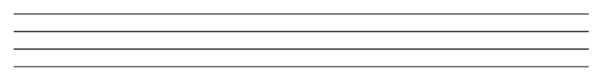 Policz wyrazy w zdaniu. Liczbę wpisz w okienko.Na wiejskim podwórku widać już wiosnę  Zadanie 2.Przeczytaj podane wyrazy, następnie uzupełnij tabelę odpowiednimi liczbami.Wybierz dwa wyrazy z ramki i ułóż z nimi zdania.Zadanie 3.Przeczytaj uważnie zdania. Przy zdaniu, które jest prawdziwe, postaw krzyżyk.Słoń to duży ptak. Z nasion wyrastają rośliny.Bociany mają zielone nogi .Krokusy i tulipany to wiosenne kwiaty.Zadanie 4.Przeczytaj wyrazy. Każdy z nich połącz z odpowiadającym mu obrazkiem (użyj różnych kolorów kredek).                     róże                      cielak                      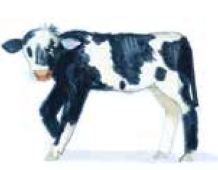 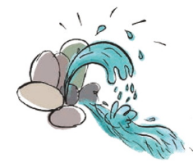                        hipopotam                 struś                       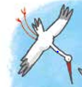 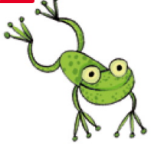                            źródło                            żaba                    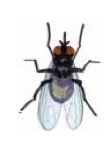 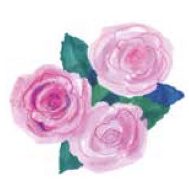                         bocian                 mucha           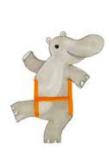 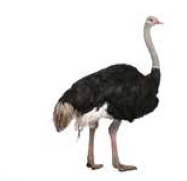 Zadanie 5. Oddziel kreskami wyrazy w podanym ciągu liter. Odczytane zdanie zapisz w liniach.Sześćbocianówusiadłonałące.Zadanie  6.Ułóż  zdanie z rozsypanki wyrazowej i zapisz je w liniach.( Pamiętaj- początek zdania -wielka litera, koniec- kropka.)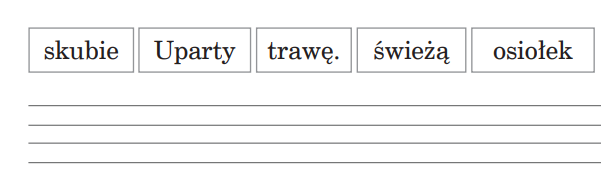 Zadanie  7.Chochlik podpisując obrazki popełnił błędy. Popraw je i poprawnie podpisz obrazki.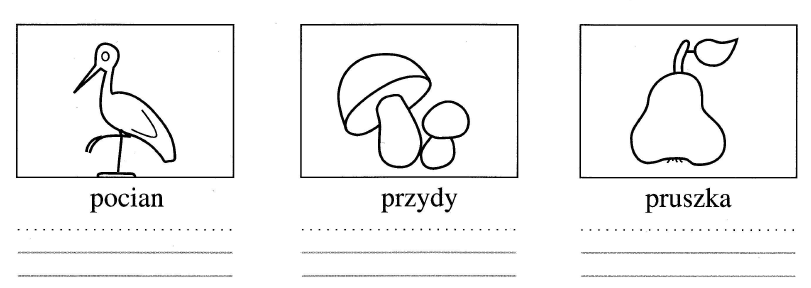 Zadanie 8.Uzupełnij zdania wyrazami pod słonikiem.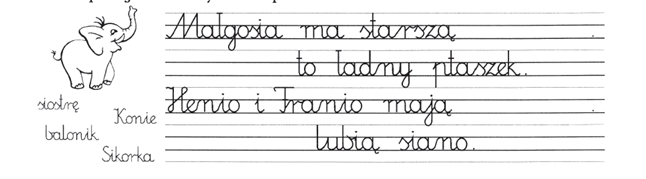 Zadanie dodatkowe- dla chętnychUłóż   pytania do podanego zdania.( do każdego kolorowego wyrazu można ułożyć pytanie)Mama Kazika upiekła tort czekoladowy i 20 pączków.Przykład- pytanie, do którego odpowiedzią będzie wyraz pączków.Czego mama upiekła 20?     Mama upiekła 20   pączków.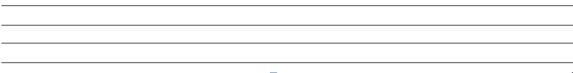                                                              Dziękuję bardzo! WyrazLiczba sylabLiczba głosekLiczba literrzeczkaźródłoćmaKasiaczekoladaduchkrowa